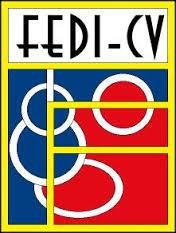 FEDERACION DE DEPORTES PARA PERSONAS CON DISCAPACIDAD INTELECTUAL DE LA COMUNIDAD VALENCIANASOLICITUD DE INSCRIPCION ANUAL DE CLUB AÑO: 2023Dº/ª	COMO 	DEL	CLUB	 		CON	Nº	DE	REGISTRO Y SECCIONPERTENECIENTE A LA COMUNIDAD AUTÓNOMA DE	EN NOMBRE YREPRESENTACION DEL MISMO, SOLICITA LA PRECEPTIVA INSCRIPCIÓN ANUAL PARA OBTENER EL DERECHO DE PARTICIPACION EN ACTIVIDADES, COMPETICIONES GESTIONADOS POR LA FEDI-CV A LOS QUE REGLAMENTARIAMENTE PODAMOS OPTAR POR REUNIR LOS REQUISITOS LEGALMENTE ESTABLECIDOS.En	a	de	de 2023Vº BºPresidente del Club	El Secretario o Delegado del ClubFdo.	                                                                     Fdo-----------------------------------------FEDERACION DE DEPORTES PARA PERSONAS CON DISCAPACIDAD INTELECTUAL DE LA COMUNIDAD VALENCIANAFEDERACION DE DEPORTES PARA PERSONAS CON DISCAPACIDAD INTELECTUAL DE LA COMUNIDAD VALENCIANAInformación sobre protección de datos. El responsable del tratamiento es: FEDERACIÓ D´ESPORTS DE DISCAPACITATS INTELECTUALS DE LA COMUNITAT VALENCIANA. Fines: GESTIÓN, CONTROL, ORGANIZACIÓN DE EVENTOS Y SEGUIMIENTO, ENVÍO DE COMUNICACIONES INFORMATIVAS.La base jurídica del tratamiento es el contrato celebrado, el cumplimiento de una obligación legal, el interés legítimo en el caso de personas de contacto de los clubes y el consentimiento, en su caso, revocable en cualquier momento.El criterio establecido para la conservación de sus datos es el plazo de prescripción de acciones. En caso en que la base del tratamiento fuese el consentimiento, los datos se conservarán hasta la revocación del consentimiento o la oposición al tratamiento y, posteriormente, durante el plazo de interposición de reclamaciones.Los destinatarios de sus datos son los miembros de los clubes y Federación de deportes.Tiene a su disposición el ejercicio de los derechos de acceso incluido el derecho a obtener copia de los datos personales objeto de tratamiento, rectificación, oposición, supresión o borrado en su caso, portabilidad y limitación del tratamiento, mediante un escrito ante el responsable del tratamiento a la siguiente dirección: Ronda Isaac Peral 5 46980 Paterna ( Parque tecnológico), Tel: 963917489, E- mail: administracion@fedicv.org. Tiene derecho a presentar una reclamación ante la autoridad de controlCORRESPONDENCIA CLUBPERSONA O ENTIDAD A QUIEN SE DEBE DIRIGIR			CARGO QUE OCUPA EN EL CLUB	DOMICILIO (COMPLETO) A DONDE SE DEBE REMITIR		CODIGO POSTAL	LOCALIDAD 	PROVINCIA  	TELEFONO(S)	FAX	E-MAIL  	PERSONA O ENTIDAD A QUIEN SE DEBE DIRIGIR			CARGO QUE OCUPA EN EL CLUB	DOMICILIO (COMPLETO) A DONDE SE DEBE REMITIR		CODIGO POSTAL	LOCALIDAD 	PROVINCIA  	TELEFONO(S)	FAX	E-MAIL  	DELEGADO DEL CLUBNOMBRE Y APELLIDOS  								                                                                                                                                                              DOMICILIO PARTICULAR				                                                                                                                                                              CODIGO POSTAL	LOCALIDAD		PROVINCIA				 TELEFONO(S)		FAX		E-MAIL				 OTROS DATOS DE INTERES:NOMBRE Y APELLIDOS  								                                                                                                                                                              DOMICILIO PARTICULAR				                                                                                                                                                              CODIGO POSTAL	LOCALIDAD		PROVINCIA				 TELEFONO(S)		FAX		E-MAIL				 OTROS DATOS DE INTERES:JUNTA DIRECTIVA(Adjuntar fotocopia del número de registro del Club Deportivo)PRESIDENTE:		 VICEPRESIDENTE:		 SECRETARIO:		 TESORERO:		 VOCALES: 	PRESIDENTE:		 VICEPRESIDENTE:		 SECRETARIO:		 TESORERO:		 VOCALES: 	